.Alt: Outta Control (Original Radio Edit) by De-LanoROCK, RECOVER, BEHIND, SIDE, CROSS X2STEP RIGHT, SWEEP LEFT 1/4 LEFT, LEFT COASTER STEP, TRIPLE LOCK FORWARD, , ½ TURN RIGHT(Facing 9 0’ Clock) (Option: On count 2instead of sweep Kick Left foot forward)STEP, TOUCH, BUMP & STEP FORWARD, ROCK, RECOVER, ½ TURNIG SHUFLLE LEFT.½ STEP TURN LEFT, TRIPLE FORWARD, ROCK RECOVER, COASTEROption: Step back on right ½ turn to left, & step forward on left ½ turn to left, step forward on right. RLRTAG On 3rd. Wall facing 6’o Clock. Do the following 8 Count Tag. Then Start Dance from Top(only to music Whatcha Got In That Cup)STEP, TOUCH, STEP, BRUSH, MODIFIED RIGHT JAZZ BOXStart Over & enjoyRevised 06/10/2013Contact Info. Email mbailey571@Yahoo.comSippin' Sumpin'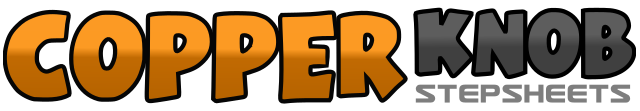 .......Count:32Wall:4Level:Low Intermediate.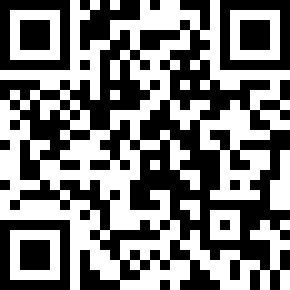 Choreographer:Tommy Bailey (USA) - April 2013Tommy Bailey (USA) - April 2013Tommy Bailey (USA) - April 2013Tommy Bailey (USA) - April 2013Tommy Bailey (USA) - April 2013.Music:Whatcha Got In That Cup - Thomas RhettWhatcha Got In That Cup - Thomas RhettWhatcha Got In That Cup - Thomas RhettWhatcha Got In That Cup - Thomas RhettWhatcha Got In That Cup - Thomas Rhett........1-2Press ball of right foot right diagonal Forward to right, Recover on Left foot.3&4Step right foot behind left, & step left foot left, step right foot across left.5-6Press ball of left foot forward diagonal to left, Recover on right foot.7&8Step left foot behind right, & step right foot to right, step left foot across right ( 12 O’ Clock )1-2Step right foot to right, Sweep left foot around and back turning ¼ turn to left. Weight still on right.3&4Step back on ball of left foot, & step ball of right next to left, step forward on left.5&6Step right forward, step lock left behind right , Step Forward On Right7-8Step forward Left 1/4 turn right. Step Right beside Left 1/4 turn right, (facing 3 o’clock)1-2Step left back, Touch right toe in front of left. ( no weight)3&4Bump Right Hip Forward & Bump Left Hip Back, Step Forward On Right5-6Rock forward on ball of left foot, recover back on right.7&8Step back on ball of left foot ¼ turn left, & step ball of right beside left, step left to left ¼ turn left. LRL (facing 9 o’clock1-2Step forward on ball of right foot, turn ½ turn to left weight on left.3&4Step forward on right foot, step left foot beside right, step forward right (facing 3 o’clock)5-6Rock forward Left, Recover Back On Right.7&8Step Back ball of left, & Step Ball Of right Beside Left, Step left Forward1-2Step right diagonally back to right, Touch Left toe next to right foot.3-4Step Left foot back diagonally to left, Brush right foot forward5-8Step right forward across left, Step left back, Step back on right, Step left across right.